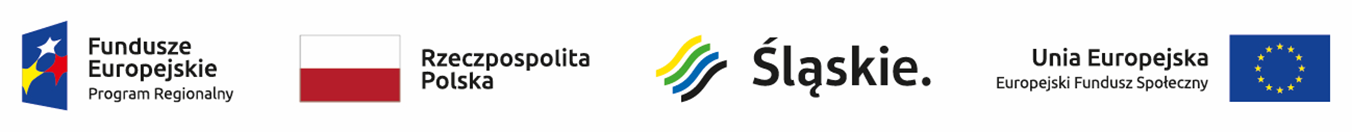 Skład Komisji Oceny Projektóww ramach konkursu RPSL.08.01.01-IZ.01-24-283/18L.p.Imię i NazwiskoFunkcja pełniona w KOPJarosław WesołowskiPrzewodniczący KOP Anna TofilskaZastępca przewodniczącego KOP Adam SkupnikZastępca przewodniczącego KOP Karolina JaszczykZastępca przewodniczącego KOP IP ZITMariola Sołtysik-CzarnotaSekretarz KOPAnna ManieckaSekretarz KOPKatarzyna CzerwikSekretarz KOPAnna KalinowskaSekretarz KOP IP ZITMałgorzata KwiatkowskaCzłonek KOP – pracownik IOKPaweł MazurczykCzłonek KOP – pracownik IOKŁukasz RobakowskiCzłonek KOP – pracownik IOKBeata RotkegelCzłonek KOP – pracownik IOKKatarzyna SieczkowskaCzłonek KOP – pracownik IOKMarcin PogodzińskiCzłonek KOP – pracownik IOKJustyna BirnaCzłonek KOP – pracownik IP ZITWojciech SałabunCzłonek KOP – pracownik IP ZITMarta FrejCzłonek KOP – pracownik IP ZITŁukasz GorczyńskiCzłonek KOP - EkspertMonika KubiszCzłonek KOP - EkspertBeata Odrzywolska-KokoszkaCzłonek KOP - EkspertMariusz PruszyńskiCzłonek KOP – Ekspert Beata DrobnyCzłonek KOP – Ekspert IP ZITAndrzej DrożdżCzłonek KOP – Ekspert IP ZITSonia RzeczkowskaCzłonek KOP – Ekspert IP ZITJoanna StępieńCzłonek KOP – Ekspert IP ZITBożena SzymańskaCzłonek KOP – Ekspert IP ZIT